HEMŞİRE YARDIMCILIĞI            Sağlık meslek liselerinin hemşire yardımcılığı programından mezun olup hemşire nezaretinde yardımcı olarak çalışan, ayrıca hastaların günlük yaşam aktivitelerinin yerine getirilmesi, beslenme programının uygulanması, kişisel bakım ve temizliği ile sağlık hizmetlerine ulaşımında yardımcı olan ve refakat eden sağlık teknisyenidir. Hemşire yardımcılığı dalında; aseptik tekniklerine uygun çalışma, enfeksiyon hastalıklarına karşı önlem alma, sistem hastalıklarını tanıma, özel bakım uygulamaları, temel ilaç bilgisi, sağlık psikolojisi, kadın hastalıkları ve aile planlaması hizmetlerinde yardım etme, yenidoğan ve çocuk sağlığını koruma ile ilgili bilgi, beceri ve yetkinliklerin kazandırılması hedeflenmektedir. 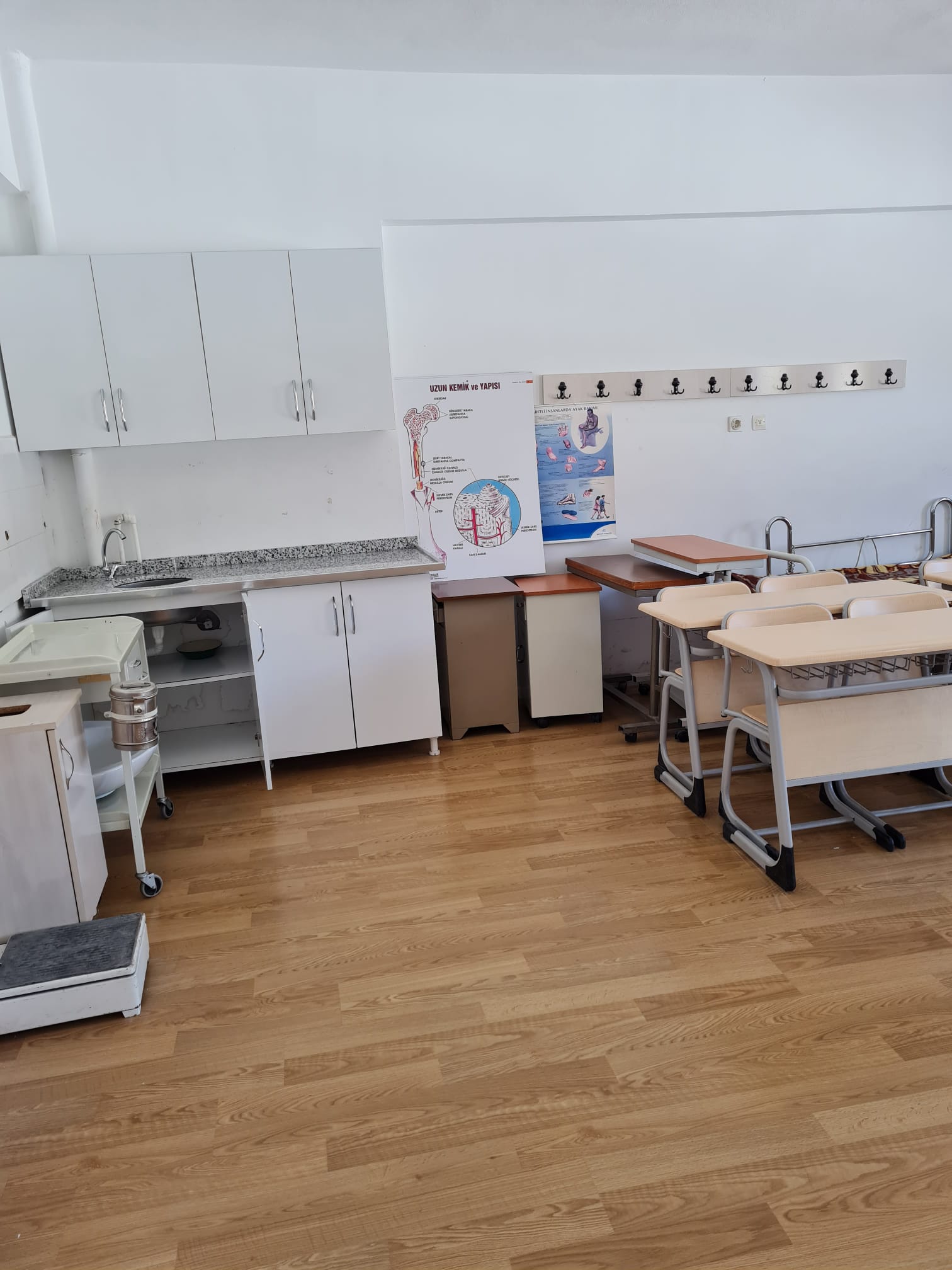 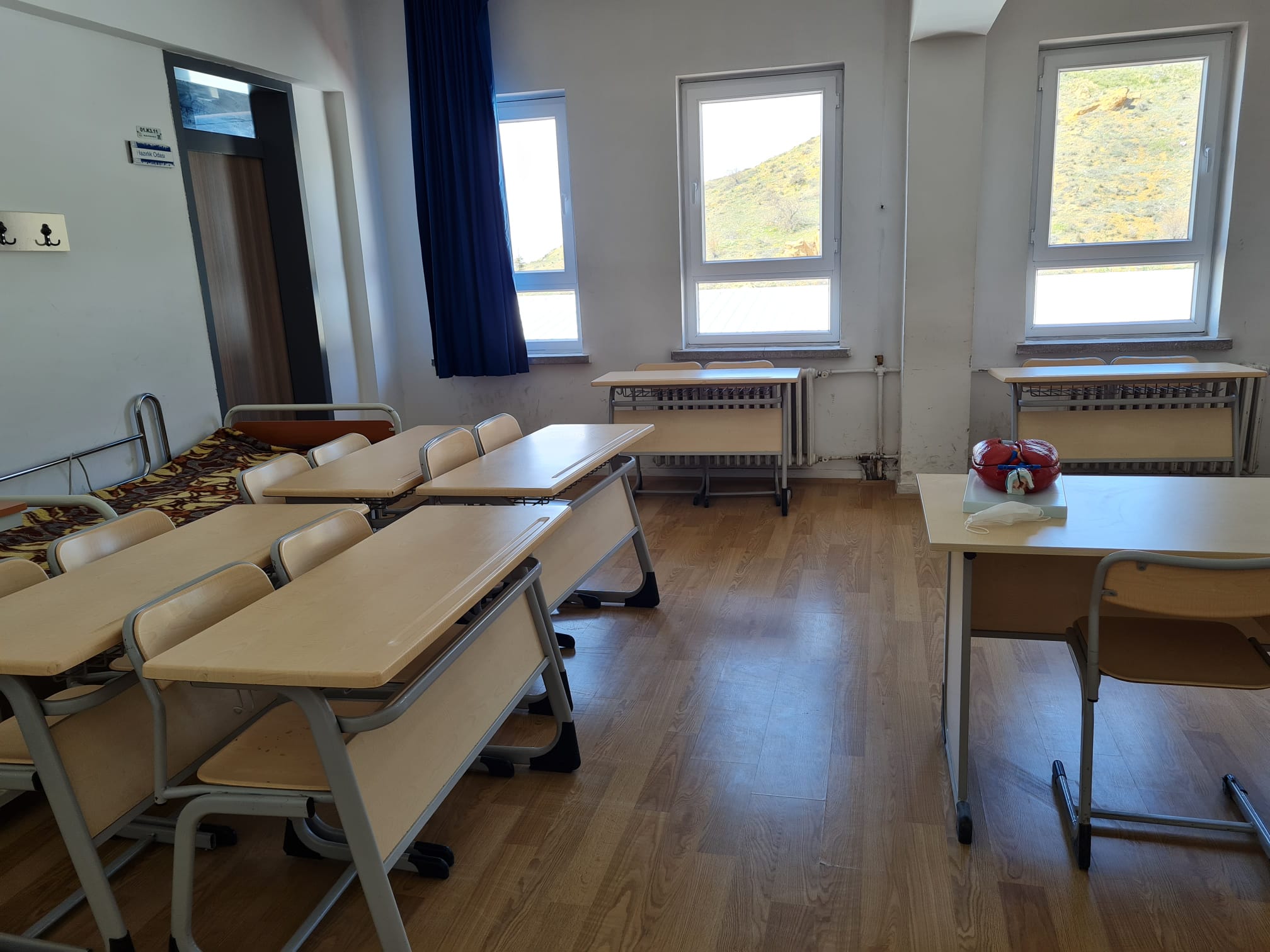 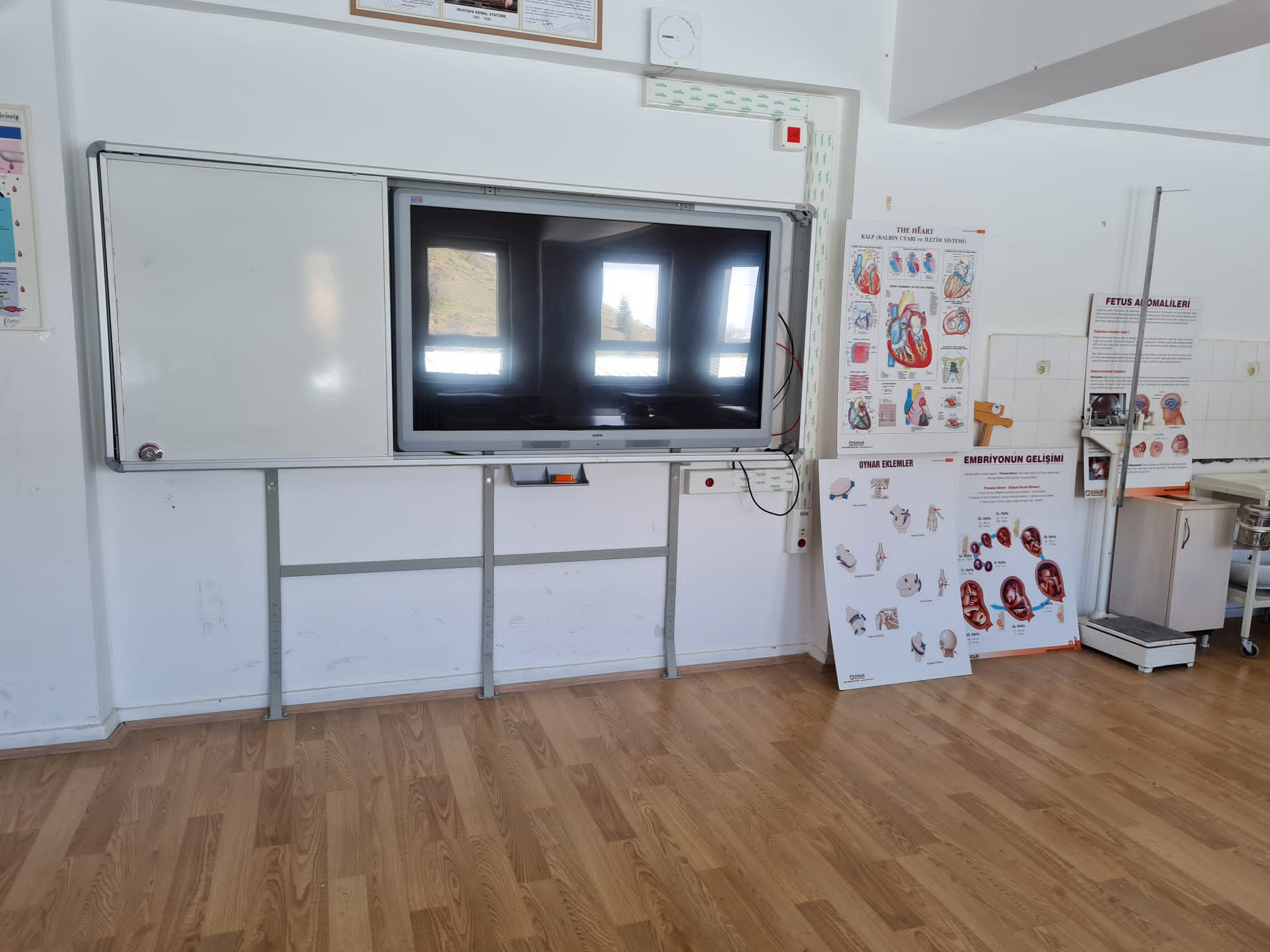 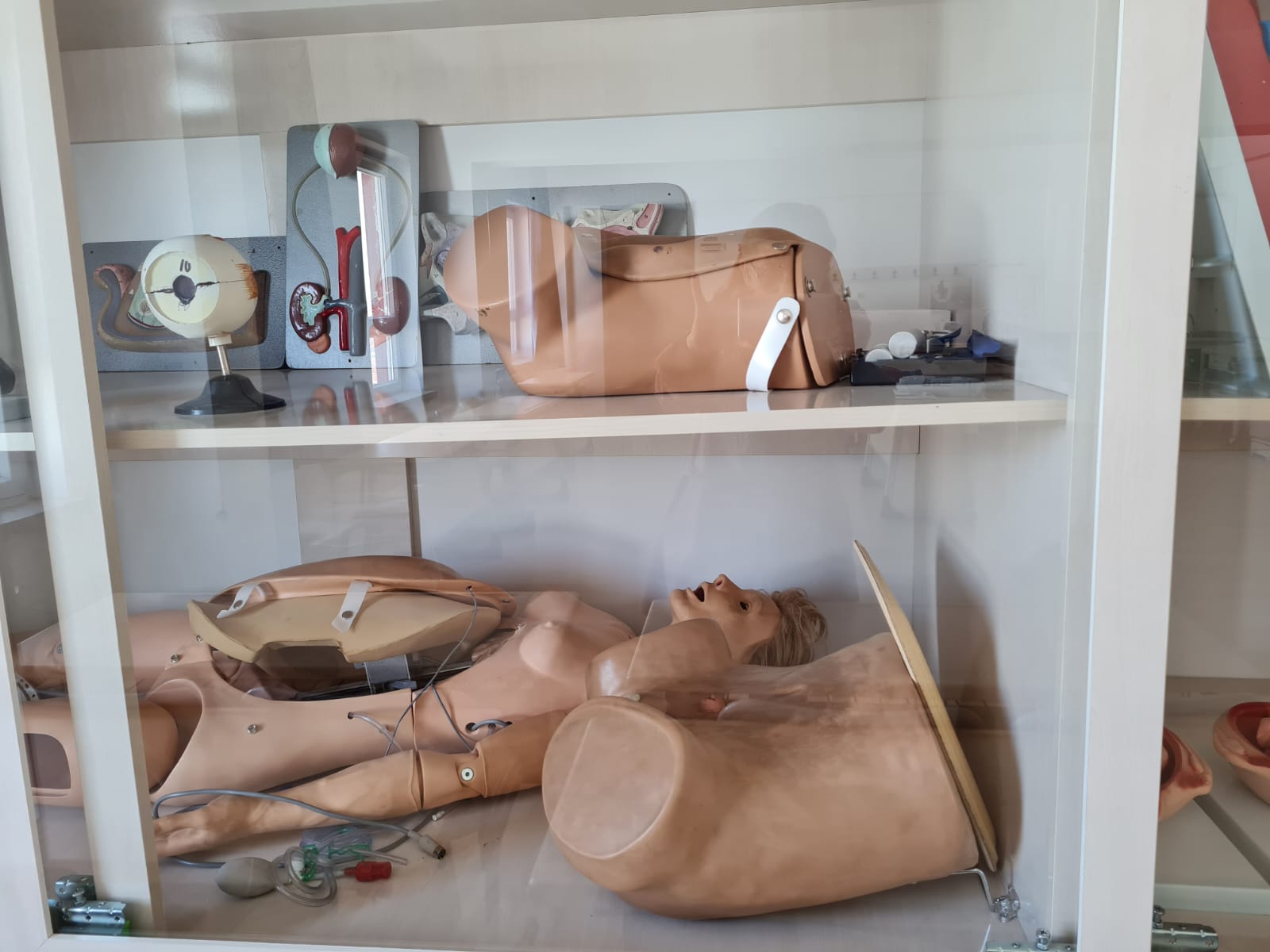 